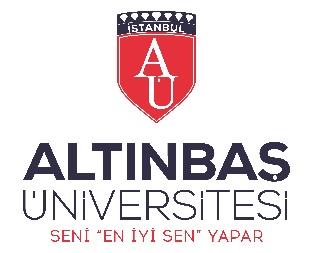 Altınbaş ÜniversitesiBilimsel Araştırma Desteği Sonuç RaporuProje türünüzün olduğu hücredeki onay kutucuğunu seçiniz.Proje başlangıç tarihi olarak ÜYK onay tarihini giriniz. Bilimsel araştırma projelerinde (BAP) kapanış tarihi olarak YÖKSİS’e girilen tarih eklenmelidir. Diğer projelerde raporun iletildiği tarih eklenmelidir. – Dikkate aldıktan sonra bu iki notu siliniz.YAPILMASI ÖNGÖRÜLEN ÇALIŞMALARIN TAMAMLANMA ORANLARIBaşvuru dosyasında yer verilen iş planlamasına göre satır ekleyerek genişletiniz.ARAŞTIRMA FONUNDAN SAĞLANAN BÜTÇENİN KULLANIM ÖZETİBaşvuru dosyasında detaylandırılan bütçe kalemlerinin kullanımına ilişkin bilgi veriniz. Verilen bilgilerin CPM’le olan uyumluluğuna dikkat ediniz.PROJE KAPSAMINDA YAPILAN BİLİMSEL ÇALIŞMA VE ÇIKTILARProje koduProje türüBAP AYP ÖNAP TEZ-P Proje destek dönemiProje başlangıç tarihiProje bitiş tarihiProje başlığıProje yürütücüsünün ünvanı, adı-soyadıProje yürütücüsünün bağlı olduğu birimÇalışmaTamamlanma oranı (%)Tamamlanamama nedeniYerine ikame edilen çalışmaBütçe kalemiKullanım amacıSağlanan bütçe (KDV Hariç)Kullanılan bütçe (KDV Hariç)Tamamının kullanılamama nedeniMakine-yazılım-teçhizat1)2)Sarf malzemesi1)2)Hizmet alımı1)2)Araştırmacı ve personel1)2)AR-GE giderleri (G53)1)2)Seyahat bütçesi1)2)TOPLAM Proje sonucu Yöntem ve yapılan çalışmalar Araştırma bulguları ve çıktılar Proje kapsamında üretilmiş bilimsel yayın ve faaliyetler